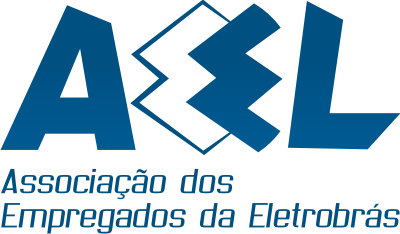 Informe 158/12Brinde de NatalAssociado da AEEL, gostaríamos de presenteá-lo com uma pequena lembrança em agradecimento por sua participação nas lutas e vitórias que tivemos em 2012.Convidamos os associados para receberem seu Brinde na AEEL (Av. Presidente Vargas, 509 - 22º andar), a partir do dia 05 de dezembro, das 08h:30 horas às 17 horas.Os associados da AEEL que queiram fazer a retirada do brinde por terceiro, favor enviar pelo portador o termo de autorização assinado, conforme modelo abaixo.Aos associados lotados fora do Rio de Janeiro, pedimos o envio de um e-mail com seu nome e endereço para enviarmos o brinde via malote.Aguardamos sua visita!TERMO DE AUTORIZAÇÃO(usar letra de forma)Eu, ____________________, autorizo____________________ retirar meu Brinde de Natal.Rio de Janeiro, __/12/2012___________________________AssinaturaA Diretoria, em 03 dezembro de 2012